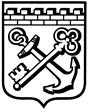 КОМИТЕТ ГРАДОСТРОИТЕЛЬНОЙ ПОЛИТИКИ
ЛЕНИНГРАДСКОЙ ОБЛАСТИПРИКАЗот _____________ № _____О внесении изменений в Правила землепользования и застройки
 части территории  муниципального образования 
Большеижорское городское  поселение муниципального образования 
Ломоносовский муниципальный  район Ленинградской области В соответствии со статьей 32, частью 3.3 статьи 33 Градостроительного кодекса Российской Федерации, пунктом 1 части 2 статьи 1 областного закона от 
7 июля 2014 года № 45-оз «О перераспределении полномочий в области градостроительной деятельности между органами государственной власти Ленинградской области и органами местного самоуправления Ленинградской области», пунктом 2.13 Положения о Комитете градостроительной политики Ленинградской области, утвержденного постановлением Правительства Ленинградской области от 9 сентября 2019 года № 421, приказываю:внести в Правила землепользования и застройки части территории  муниципального образования Большеижорское городское  поселение муниципального образования Ломоносовский муниципальный  район Ленинградской области, утвержденные решением совета депутатов муниципального образования Большеижорское городское поселение Ломоносовского муниципального района Ленинградской области от 04 декабря 2012 года № 48 (с изменениями), изменения согласно приложению к настоящему приказу.Председатель комитета                                                                                И.Я. Кулаков